НАРУЧИЛАЦКЛИНИЧКИ  ЦЕНТАР ВОЈВОДИНЕул. Хајдук Вељкова бр. 1, Нови Сад(www.kcv.rs)ОБАВЕШТЕЊЕ О ЗАКЉУЧЕНОМ УГОВОРУ У  ПОСТУПКУ ЈАВНЕ НАБАВКЕ БРОЈ 135-16-OВрста наручиоца: ЗДРАВСТВОВрста предмета: Опис предмета набавке, назив и ознака из општег речника набавке: Набавка полидиоксанона за потребе  Клиничког центра Војводине33140000 – медицински потрошни материјалУговорена вредност: без ПДВ-а 7.293.283,20 динара, односно 8.022.611,52 динара са ПДВ-ом.Критеријум за доделу уговора: економски најповољнија понуда.Број примљених понуда: 2Понуђена цена: Највиша:  7.293.283,20 динараНајнижа : 5.286.528,00 динараПонуђена цена код прихваљивих понуда:Највиша: 7.293.283,20 динара Најнижа: 7.293.283,20 динараДатум доношења одлуке о додели уговора: 07.07.2016.Датум закључења уговора: 25.07.2016.Основни подаци о добављачу:„Стига" д.о.о., ул. Болманска бр. 8, Нови СадПериод важења уговора: до дана у којем добављач у целости испоручи наручиоцу добра која су предмет овог уговора у максималној вредности до износа из члана 2. овог уговора, односно најдуже годину дана од дана закључења овог уговора.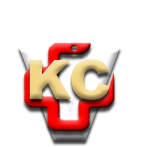 КЛИНИЧКИ ЦЕНТАР ВОЈВОДИНЕ21000 Нови Сад, Хајдук Вељка 1, Србија,телефон: + 381 21 487 22 05; 487 22 17; фаx : + 381 21 487 22 04; 487 22 16www.kcv.rs, e-mail: uprava@kcv.rs, ПИБ:101696893